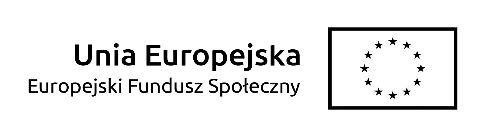 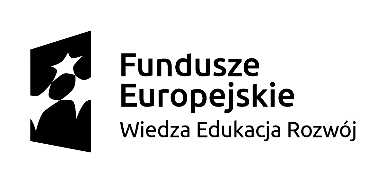 Załącznik nr 7 do SWZ Nr postępowania: 311/2021/US/DZPWYKAZ OSÓB KTÓRE BĘDĄ UCZESTNICZYĆ W WYKONYWANIU ZAMÓWIENIAJa, niżej podpisany, (a) ………………………………………………………………………oświadczam w imieniu reprezentowanej przez mnie firmy, że zamówienie zostanie zrealizowane z udziałem następujących osób:(Uwaga: w przypadku, gdy do realizacji danej części zamówienia Wykonawca wskazuje większą liczbę lektorów niż wymagana lub nativ speakerów, należy powielić tabelę dotyczącą danej części zamówienia tak, aby w ofercie znalazły się wszystkie wymagane informacje dotyczące każdej osoby wskazanej do realizacji przedmiotu zamówienia).CZĘŚĆ 1. Przeprowadzenie szkolenia z zakresu fotowoltaiki z uprawnieniami elektroenergetycznymi  dla 10 studentów Wydziału Nauk Technicznych Uniwersytetu Warmińsko-Mazurskiego w OlsztynieCZĘŚĆ 2. Przeprowadzenie certyfikowanego szkolenia wg standardów Global Wind Organisation (Basic Safety Training, Basic Technical Training) i szkolenia na turbinie wiatrowej dla 12 studentów Wydziału Nauk Technicznych Uniwersytetu Warmińsko-Mazurskiego w Olsztynie…………..................., dnia …................. …………………………………………………podpis osób upoważnionych do reprezentacji* Pod pojęciem „dysponowania bezpośredniego” należy rozumieć przypadek, gdy tytułem prawnym do powoływania się przez Wykonawcę na dysponowanie osobami zdolnymi do wykonania zamówienia jest stosunek prawny istniejący bezpośrednio pomiędzy Wykonawcą, a osobą/osobami, na dysponowanie której/których powołuje się Wykonawca. Bez znaczenia jest tu charakter prawny takiego stosunku, tzn. czy jest to umowa o pracę, umowa zlecenie, umowa o dzieło, czy też samozatrudnienie się osoby fizycznej prowadzącej działalność gospodarczą. W takim przypadku nie należy składać dokumentu, stanowiącego Załącznik nr 7 do SIWZ.** Pod pojęciem „dysponowania pośredniego” należy rozumieć powoływanie się na osoby zdolne do wykonania zamówienia należące do innych podmiotów, tzw. podmiotów, które dysponują takimi osobami, na czas realizacji zamówienia w celu wykonania pracy związanej z wykonaniem tego zamówienia, np. oddelegują pracownika – w takiej sytuacji należy złożyć wypełniony i podpisany dokument, stanowiący Załącznik nr 7 do SIWZ.MODUŁ: SYSTEMY FOTOWOLTAICZNEMODUŁ: SYSTEMY FOTOWOLTAICZNEMODUŁ: SYSTEMY FOTOWOLTAICZNEMODUŁ: SYSTEMY FOTOWOLTAICZNEMODUŁ: SYSTEMY FOTOWOLTAICZNEMODUŁ: SYSTEMY FOTOWOLTAICZNEImię i nazwisko TRENERA:Imię i nazwisko TRENERA:Imię i nazwisko TRENERA:Imię i nazwisko TRENERA:Imię i nazwisko TRENERA:Imię i nazwisko TRENERA:Podstawa dysponowania (wykonawca/ inny podmiot):Podstawa dysponowania (wykonawca/ inny podmiot):Podstawa dysponowania (wykonawca/ inny podmiot):Podstawa dysponowania (wykonawca/ inny podmiot):Podstawa dysponowania (wykonawca/ inny podmiot):Podstawa dysponowania (wykonawca/ inny podmiot):Dysponowanie bezpośrednie* - należy wpisać formę współpracy …………………………………(umowa o pracę/umowa zlecenie/umowa o dzieło/ samozatrudnienie się osoby fizycznej prowadzącej działalność gospodarczą).LUBDysponowanie pośrednie** - należy wpisać formę współpracy ………………………………………..…(umowa zlecenie/umowa o dzieło itp.) i załączyć wypełniony druk zgodnie z załącznikiem nr 7 do SIWZDysponowanie bezpośrednie* - należy wpisać formę współpracy …………………………………(umowa o pracę/umowa zlecenie/umowa o dzieło/ samozatrudnienie się osoby fizycznej prowadzącej działalność gospodarczą).LUBDysponowanie pośrednie** - należy wpisać formę współpracy ………………………………………..…(umowa zlecenie/umowa o dzieło itp.) i załączyć wypełniony druk zgodnie z załącznikiem nr 7 do SIWZDysponowanie bezpośrednie* - należy wpisać formę współpracy …………………………………(umowa o pracę/umowa zlecenie/umowa o dzieło/ samozatrudnienie się osoby fizycznej prowadzącej działalność gospodarczą).LUBDysponowanie pośrednie** - należy wpisać formę współpracy ………………………………………..…(umowa zlecenie/umowa o dzieło itp.) i załączyć wypełniony druk zgodnie z załącznikiem nr 7 do SIWZDysponowanie bezpośrednie* - należy wpisać formę współpracy …………………………………(umowa o pracę/umowa zlecenie/umowa o dzieło/ samozatrudnienie się osoby fizycznej prowadzącej działalność gospodarczą).LUBDysponowanie pośrednie** - należy wpisać formę współpracy ………………………………………..…(umowa zlecenie/umowa o dzieło itp.) i załączyć wypełniony druk zgodnie z załącznikiem nr 7 do SIWZDysponowanie bezpośrednie* - należy wpisać formę współpracy …………………………………(umowa o pracę/umowa zlecenie/umowa o dzieło/ samozatrudnienie się osoby fizycznej prowadzącej działalność gospodarczą).LUBDysponowanie pośrednie** - należy wpisać formę współpracy ………………………………………..…(umowa zlecenie/umowa o dzieło itp.) i załączyć wypełniony druk zgodnie z załącznikiem nr 7 do SIWZDysponowanie bezpośrednie* - należy wpisać formę współpracy …………………………………(umowa o pracę/umowa zlecenie/umowa o dzieło/ samozatrudnienie się osoby fizycznej prowadzącej działalność gospodarczą).LUBDysponowanie pośrednie** - należy wpisać formę współpracy ………………………………………..…(umowa zlecenie/umowa o dzieło itp.) i załączyć wypełniony druk zgodnie z załącznikiem nr 7 do SIWZWykształcenie:Wykształcenie:Wykształcenie:Wykształcenie:Wykształcenie:Wykształcenie:Nazwa ukończonej uczelni wyższej:……………………………………………………………………………………..Kierunek studiów: …………………………………………………………………..……….………………………………….Tytuł zawodowy: …………………………………………………………………………..….…………………………………Rok ukończenia studiów: …………………………………………………………………….……………………………...Nazwa ukończonej uczelni wyższej:……………………………………………………………………………………..Kierunek studiów: …………………………………………………………………..……….………………………………….Tytuł zawodowy: …………………………………………………………………………..….…………………………………Rok ukończenia studiów: …………………………………………………………………….……………………………...Nazwa ukończonej uczelni wyższej:……………………………………………………………………………………..Kierunek studiów: …………………………………………………………………..……….………………………………….Tytuł zawodowy: …………………………………………………………………………..….…………………………………Rok ukończenia studiów: …………………………………………………………………….……………………………...Nazwa ukończonej uczelni wyższej:……………………………………………………………………………………..Kierunek studiów: …………………………………………………………………..……….………………………………….Tytuł zawodowy: …………………………………………………………………………..….…………………………………Rok ukończenia studiów: …………………………………………………………………….……………………………...Nazwa ukończonej uczelni wyższej:……………………………………………………………………………………..Kierunek studiów: …………………………………………………………………..……….………………………………….Tytuł zawodowy: …………………………………………………………………………..….…………………………………Rok ukończenia studiów: …………………………………………………………………….……………………………...Nazwa ukończonej uczelni wyższej:……………………………………………………………………………………..Kierunek studiów: …………………………………………………………………..……….………………………………….Tytuł zawodowy: …………………………………………………………………………..….…………………………………Rok ukończenia studiów: …………………………………………………………………….……………………………...Liczba przeprowadzonych w ciągu ostatnich 3 lat przed upływem terminu składania ofert szkoleń nt. budowy i eksploatacji systemów fotowoltaicznych przygotowujących do egzaminu przed Urzędem Dozoru Technicznego w celu uzyskania uprawnień potwierdzających posiadanie kwalifikacji do instalowania systemów fotowoltaicznych (każde ze szkoleń w wymiarze co najmniej 20 godzin dydaktycznych)Liczba przeprowadzonych w ciągu ostatnich 3 lat przed upływem terminu składania ofert szkoleń nt. budowy i eksploatacji systemów fotowoltaicznych przygotowujących do egzaminu przed Urzędem Dozoru Technicznego w celu uzyskania uprawnień potwierdzających posiadanie kwalifikacji do instalowania systemów fotowoltaicznych (każde ze szkoleń w wymiarze co najmniej 20 godzin dydaktycznych)Liczba przeprowadzonych w ciągu ostatnich 3 lat przed upływem terminu składania ofert szkoleń nt. budowy i eksploatacji systemów fotowoltaicznych przygotowujących do egzaminu przed Urzędem Dozoru Technicznego w celu uzyskania uprawnień potwierdzających posiadanie kwalifikacji do instalowania systemów fotowoltaicznych (każde ze szkoleń w wymiarze co najmniej 20 godzin dydaktycznych)Liczba przeprowadzonych w ciągu ostatnich 3 lat przed upływem terminu składania ofert szkoleń nt. budowy i eksploatacji systemów fotowoltaicznych przygotowujących do egzaminu przed Urzędem Dozoru Technicznego w celu uzyskania uprawnień potwierdzających posiadanie kwalifikacji do instalowania systemów fotowoltaicznych (każde ze szkoleń w wymiarze co najmniej 20 godzin dydaktycznych)Liczba przeprowadzonych w ciągu ostatnich 3 lat przed upływem terminu składania ofert szkoleń nt. budowy i eksploatacji systemów fotowoltaicznych przygotowujących do egzaminu przed Urzędem Dozoru Technicznego w celu uzyskania uprawnień potwierdzających posiadanie kwalifikacji do instalowania systemów fotowoltaicznych (każde ze szkoleń w wymiarze co najmniej 20 godzin dydaktycznych)Liczba przeprowadzonych w ciągu ostatnich 3 lat przed upływem terminu składania ofert szkoleń nt. budowy i eksploatacji systemów fotowoltaicznych przygotowujących do egzaminu przed Urzędem Dozoru Technicznego w celu uzyskania uprawnień potwierdzających posiadanie kwalifikacji do instalowania systemów fotowoltaicznych (każde ze szkoleń w wymiarze co najmniej 20 godzin dydaktycznych)L.p.Tytuł szkoleniaLiczba godzin dydaktycznychTermin realizacji szkolenia od - do(dd-mm-rrrrr)OdbiorcaKontakt telefoniczny i/lub mailowy do osoby, która może potwierdzić należyte wykonanie zamówieniaWymagane minimum – do oceny spełnienia warunku udziału w postępowaniu:Wymagane minimum – do oceny spełnienia warunku udziału w postępowaniu:Wymagane minimum – do oceny spełnienia warunku udziału w postępowaniu:Wymagane minimum – do oceny spełnienia warunku udziału w postępowaniu:Wymagane minimum – do oceny spełnienia warunku udziału w postępowaniu:Wymagane minimum – do oceny spełnienia warunku udziału w postępowaniu:12Dodatkowe szkolenia do kryterium oceny ofert:Dodatkowe szkolenia do kryterium oceny ofert:Dodatkowe szkolenia do kryterium oceny ofert:Dodatkowe szkolenia do kryterium oceny ofert:Dodatkowe szkolenia do kryterium oceny ofert:Dodatkowe szkolenia do kryterium oceny ofert:345MODUŁ: POMIARY ELEKTROENERGETYCZNE DO 1KVMODUŁ: POMIARY ELEKTROENERGETYCZNE DO 1KVMODUŁ: POMIARY ELEKTROENERGETYCZNE DO 1KVMODUŁ: POMIARY ELEKTROENERGETYCZNE DO 1KVMODUŁ: POMIARY ELEKTROENERGETYCZNE DO 1KVMODUŁ: POMIARY ELEKTROENERGETYCZNE DO 1KVImię i nazwisko TRENERA:Imię i nazwisko TRENERA:Imię i nazwisko TRENERA:Imię i nazwisko TRENERA:Imię i nazwisko TRENERA:Imię i nazwisko TRENERA:Podstawa dysponowania (wykonawca/ inny podmiot):Podstawa dysponowania (wykonawca/ inny podmiot):Podstawa dysponowania (wykonawca/ inny podmiot):Podstawa dysponowania (wykonawca/ inny podmiot):Podstawa dysponowania (wykonawca/ inny podmiot):Podstawa dysponowania (wykonawca/ inny podmiot):Dysponowanie bezpośrednie* - należy wpisać formę współpracy …………………………………(umowa o pracę/umowa zlecenie/umowa o dzieło/ samozatrudnienie się osoby fizycznej prowadzącej działalność gospodarczą).LUBDysponowanie pośrednie** - należy wpisać formę współpracy ………………………………………..…(umowa zlecenie/umowa o dzieło itp.) i załączyć wypełniony druk zgodnie z załącznikiem nr 7 do SIWZDysponowanie bezpośrednie* - należy wpisać formę współpracy …………………………………(umowa o pracę/umowa zlecenie/umowa o dzieło/ samozatrudnienie się osoby fizycznej prowadzącej działalność gospodarczą).LUBDysponowanie pośrednie** - należy wpisać formę współpracy ………………………………………..…(umowa zlecenie/umowa o dzieło itp.) i załączyć wypełniony druk zgodnie z załącznikiem nr 7 do SIWZDysponowanie bezpośrednie* - należy wpisać formę współpracy …………………………………(umowa o pracę/umowa zlecenie/umowa o dzieło/ samozatrudnienie się osoby fizycznej prowadzącej działalność gospodarczą).LUBDysponowanie pośrednie** - należy wpisać formę współpracy ………………………………………..…(umowa zlecenie/umowa o dzieło itp.) i załączyć wypełniony druk zgodnie z załącznikiem nr 7 do SIWZDysponowanie bezpośrednie* - należy wpisać formę współpracy …………………………………(umowa o pracę/umowa zlecenie/umowa o dzieło/ samozatrudnienie się osoby fizycznej prowadzącej działalność gospodarczą).LUBDysponowanie pośrednie** - należy wpisać formę współpracy ………………………………………..…(umowa zlecenie/umowa o dzieło itp.) i załączyć wypełniony druk zgodnie z załącznikiem nr 7 do SIWZDysponowanie bezpośrednie* - należy wpisać formę współpracy …………………………………(umowa o pracę/umowa zlecenie/umowa o dzieło/ samozatrudnienie się osoby fizycznej prowadzącej działalność gospodarczą).LUBDysponowanie pośrednie** - należy wpisać formę współpracy ………………………………………..…(umowa zlecenie/umowa o dzieło itp.) i załączyć wypełniony druk zgodnie z załącznikiem nr 7 do SIWZDysponowanie bezpośrednie* - należy wpisać formę współpracy …………………………………(umowa o pracę/umowa zlecenie/umowa o dzieło/ samozatrudnienie się osoby fizycznej prowadzącej działalność gospodarczą).LUBDysponowanie pośrednie** - należy wpisać formę współpracy ………………………………………..…(umowa zlecenie/umowa o dzieło itp.) i załączyć wypełniony druk zgodnie z załącznikiem nr 7 do SIWZWykształcenie:Wykształcenie:Wykształcenie:Wykształcenie:Wykształcenie:Wykształcenie:Nazwa ukończonej uczelni wyższej:……………………………………………………………………………………..Kierunek studiów: …………………………………………………………………..……….………………………………….Tytuł zawodowy: …………………………………………………………………………..….…………………………………Rok ukończenia studiów: …………………………………………………………………….……………………………...Nazwa ukończonej uczelni wyższej:……………………………………………………………………………………..Kierunek studiów: …………………………………………………………………..……….………………………………….Tytuł zawodowy: …………………………………………………………………………..….…………………………………Rok ukończenia studiów: …………………………………………………………………….……………………………...Nazwa ukończonej uczelni wyższej:……………………………………………………………………………………..Kierunek studiów: …………………………………………………………………..……….………………………………….Tytuł zawodowy: …………………………………………………………………………..….…………………………………Rok ukończenia studiów: …………………………………………………………………….……………………………...Nazwa ukończonej uczelni wyższej:……………………………………………………………………………………..Kierunek studiów: …………………………………………………………………..……….………………………………….Tytuł zawodowy: …………………………………………………………………………..….…………………………………Rok ukończenia studiów: …………………………………………………………………….……………………………...Nazwa ukończonej uczelni wyższej:……………………………………………………………………………………..Kierunek studiów: …………………………………………………………………..……….………………………………….Tytuł zawodowy: …………………………………………………………………………..….…………………………………Rok ukończenia studiów: …………………………………………………………………….……………………………...Nazwa ukończonej uczelni wyższej:……………………………………………………………………………………..Kierunek studiów: …………………………………………………………………..……….………………………………….Tytuł zawodowy: …………………………………………………………………………..….…………………………………Rok ukończenia studiów: …………………………………………………………………….……………………………...Liczba przeprowadzonych w ciągu ostatnich 3 lat przed upływem terminu składania ofert szkoleń przygotowujących do egzaminu na uprawnienia SEP do 1kW (każde ze szkoleń w wymiarze co najmniej 20 godzin dydaktycznych)Liczba przeprowadzonych w ciągu ostatnich 3 lat przed upływem terminu składania ofert szkoleń przygotowujących do egzaminu na uprawnienia SEP do 1kW (każde ze szkoleń w wymiarze co najmniej 20 godzin dydaktycznych)Liczba przeprowadzonych w ciągu ostatnich 3 lat przed upływem terminu składania ofert szkoleń przygotowujących do egzaminu na uprawnienia SEP do 1kW (każde ze szkoleń w wymiarze co najmniej 20 godzin dydaktycznych)Liczba przeprowadzonych w ciągu ostatnich 3 lat przed upływem terminu składania ofert szkoleń przygotowujących do egzaminu na uprawnienia SEP do 1kW (każde ze szkoleń w wymiarze co najmniej 20 godzin dydaktycznych)Liczba przeprowadzonych w ciągu ostatnich 3 lat przed upływem terminu składania ofert szkoleń przygotowujących do egzaminu na uprawnienia SEP do 1kW (każde ze szkoleń w wymiarze co najmniej 20 godzin dydaktycznych)Liczba przeprowadzonych w ciągu ostatnich 3 lat przed upływem terminu składania ofert szkoleń przygotowujących do egzaminu na uprawnienia SEP do 1kW (każde ze szkoleń w wymiarze co najmniej 20 godzin dydaktycznych)L.p.Tytuł szkoleniaLiczba godzin dydaktycznychTermin realizacji szkolenia od - do(dd-mm-rrrrr)OdbiorcaKontakt telefoniczny i/lub mailowy do osoby, która może potwierdzić należyte wykonanie zamówieniaWymagane minimum – do oceny spełnienia warunku udziału w postępowaniu:Wymagane minimum – do oceny spełnienia warunku udziału w postępowaniu:Wymagane minimum – do oceny spełnienia warunku udziału w postępowaniu:Wymagane minimum – do oceny spełnienia warunku udziału w postępowaniu:Wymagane minimum – do oceny spełnienia warunku udziału w postępowaniu:Wymagane minimum – do oceny spełnienia warunku udziału w postępowaniu:12Dodatkowe szkolenia do kryterium oceny ofert:Dodatkowe szkolenia do kryterium oceny ofert:Dodatkowe szkolenia do kryterium oceny ofert:Dodatkowe szkolenia do kryterium oceny ofert:Dodatkowe szkolenia do kryterium oceny ofert:Dodatkowe szkolenia do kryterium oceny ofert:345MODUŁ 1: BASIC SAFETY TRANING wg standardu General Wind OrganisationMODUŁ 1: BASIC SAFETY TRANING wg standardu General Wind OrganisationMODUŁ 1: BASIC SAFETY TRANING wg standardu General Wind OrganisationMODUŁ 1: BASIC SAFETY TRANING wg standardu General Wind OrganisationMODUŁ 1: BASIC SAFETY TRANING wg standardu General Wind OrganisationMODUŁ 1: BASIC SAFETY TRANING wg standardu General Wind OrganisationImię i nazwisko TRENERA:Imię i nazwisko TRENERA:Imię i nazwisko TRENERA:Imię i nazwisko TRENERA:Imię i nazwisko TRENERA:Imię i nazwisko TRENERA:Podstawa dysponowania (wykonawca/ inny podmiot):Podstawa dysponowania (wykonawca/ inny podmiot):Podstawa dysponowania (wykonawca/ inny podmiot):Podstawa dysponowania (wykonawca/ inny podmiot):Podstawa dysponowania (wykonawca/ inny podmiot):Podstawa dysponowania (wykonawca/ inny podmiot):Dysponowanie bezpośrednie* - należy wpisać formę współpracy …………………………………(umowa o pracę/umowa zlecenie/umowa o dzieło/ samozatrudnienie się osoby fizycznej prowadzącej działalność gospodarczą).LUBDysponowanie pośrednie** - należy wpisać formę współpracy ………………………………………..…(umowa zlecenie/umowa o dzieło itp.) i załączyć wypełniony druk zgodnie z załącznikiem nr 7 do SIWZDysponowanie bezpośrednie* - należy wpisać formę współpracy …………………………………(umowa o pracę/umowa zlecenie/umowa o dzieło/ samozatrudnienie się osoby fizycznej prowadzącej działalność gospodarczą).LUBDysponowanie pośrednie** - należy wpisać formę współpracy ………………………………………..…(umowa zlecenie/umowa o dzieło itp.) i załączyć wypełniony druk zgodnie z załącznikiem nr 7 do SIWZDysponowanie bezpośrednie* - należy wpisać formę współpracy …………………………………(umowa o pracę/umowa zlecenie/umowa o dzieło/ samozatrudnienie się osoby fizycznej prowadzącej działalność gospodarczą).LUBDysponowanie pośrednie** - należy wpisać formę współpracy ………………………………………..…(umowa zlecenie/umowa o dzieło itp.) i załączyć wypełniony druk zgodnie z załącznikiem nr 7 do SIWZDysponowanie bezpośrednie* - należy wpisać formę współpracy …………………………………(umowa o pracę/umowa zlecenie/umowa o dzieło/ samozatrudnienie się osoby fizycznej prowadzącej działalność gospodarczą).LUBDysponowanie pośrednie** - należy wpisać formę współpracy ………………………………………..…(umowa zlecenie/umowa o dzieło itp.) i załączyć wypełniony druk zgodnie z załącznikiem nr 7 do SIWZDysponowanie bezpośrednie* - należy wpisać formę współpracy …………………………………(umowa o pracę/umowa zlecenie/umowa o dzieło/ samozatrudnienie się osoby fizycznej prowadzącej działalność gospodarczą).LUBDysponowanie pośrednie** - należy wpisać formę współpracy ………………………………………..…(umowa zlecenie/umowa o dzieło itp.) i załączyć wypełniony druk zgodnie z załącznikiem nr 7 do SIWZDysponowanie bezpośrednie* - należy wpisać formę współpracy …………………………………(umowa o pracę/umowa zlecenie/umowa o dzieło/ samozatrudnienie się osoby fizycznej prowadzącej działalność gospodarczą).LUBDysponowanie pośrednie** - należy wpisać formę współpracy ………………………………………..…(umowa zlecenie/umowa o dzieło itp.) i załączyć wypełniony druk zgodnie z załącznikiem nr 7 do SIWZWykształcenie:Wykształcenie:Wykształcenie:Wykształcenie:Wykształcenie:Wykształcenie:Nazwa ukończonej uczelni wyższej:……………………………………………………………………………………..Kierunek studiów: …………………………………………………………………..……….………………………………….Tytuł zawodowy: …………………………………………………………………………..….…………………………………Rok ukończenia studiów: …………………………………………………………………….……………………………...Nazwa ukończonej uczelni wyższej:……………………………………………………………………………………..Kierunek studiów: …………………………………………………………………..……….………………………………….Tytuł zawodowy: …………………………………………………………………………..….…………………………………Rok ukończenia studiów: …………………………………………………………………….……………………………...Nazwa ukończonej uczelni wyższej:……………………………………………………………………………………..Kierunek studiów: …………………………………………………………………..……….………………………………….Tytuł zawodowy: …………………………………………………………………………..….…………………………………Rok ukończenia studiów: …………………………………………………………………….……………………………...Nazwa ukończonej uczelni wyższej:……………………………………………………………………………………..Kierunek studiów: …………………………………………………………………..……….………………………………….Tytuł zawodowy: …………………………………………………………………………..….…………………………………Rok ukończenia studiów: …………………………………………………………………….……………………………...Nazwa ukończonej uczelni wyższej:……………………………………………………………………………………..Kierunek studiów: …………………………………………………………………..……….………………………………….Tytuł zawodowy: …………………………………………………………………………..….…………………………………Rok ukończenia studiów: …………………………………………………………………….……………………………...Nazwa ukończonej uczelni wyższej:……………………………………………………………………………………..Kierunek studiów: …………………………………………………………………..……….………………………………….Tytuł zawodowy: …………………………………………………………………………..….…………………………………Rok ukończenia studiów: …………………………………………………………………….……………………………...Liczba przeprowadzonych w ciągu ostatnich 3 lat przed upływem terminu składania ofert szkoleń Basic Safety TraningLiczba przeprowadzonych w ciągu ostatnich 3 lat przed upływem terminu składania ofert szkoleń Basic Safety TraningLiczba przeprowadzonych w ciągu ostatnich 3 lat przed upływem terminu składania ofert szkoleń Basic Safety TraningLiczba przeprowadzonych w ciągu ostatnich 3 lat przed upływem terminu składania ofert szkoleń Basic Safety TraningLiczba przeprowadzonych w ciągu ostatnich 3 lat przed upływem terminu składania ofert szkoleń Basic Safety TraningLiczba przeprowadzonych w ciągu ostatnich 3 lat przed upływem terminu składania ofert szkoleń Basic Safety TraningL.p.Tytuł szkoleniaLiczba godzin dydaktycznychTermin realizacji szkolenia od - do(dd-mm-rrrrr)OdbiorcaKontakt telefoniczny i/lub mailowy do osoby, która może potwierdzić należyte wykonanie zamówieniaWymagane minimum – do oceny spełnienia warunku udziału w postępowaniu:Wymagane minimum – do oceny spełnienia warunku udziału w postępowaniu:Wymagane minimum – do oceny spełnienia warunku udziału w postępowaniu:Wymagane minimum – do oceny spełnienia warunku udziału w postępowaniu:Wymagane minimum – do oceny spełnienia warunku udziału w postępowaniu:Wymagane minimum – do oceny spełnienia warunku udziału w postępowaniu:12Dodatkowe szkolenia do kryterium oceny ofert:Dodatkowe szkolenia do kryterium oceny ofert:Dodatkowe szkolenia do kryterium oceny ofert:Dodatkowe szkolenia do kryterium oceny ofert:Dodatkowe szkolenia do kryterium oceny ofert:Dodatkowe szkolenia do kryterium oceny ofert:345MODUŁ 2: BASIC TECHNICAL TRANING wg standardu General Wind OrganisationMODUŁ 2: BASIC TECHNICAL TRANING wg standardu General Wind OrganisationMODUŁ 2: BASIC TECHNICAL TRANING wg standardu General Wind OrganisationMODUŁ 2: BASIC TECHNICAL TRANING wg standardu General Wind OrganisationMODUŁ 2: BASIC TECHNICAL TRANING wg standardu General Wind OrganisationMODUŁ 2: BASIC TECHNICAL TRANING wg standardu General Wind OrganisationImię i nazwisko TRENERA:Imię i nazwisko TRENERA:Imię i nazwisko TRENERA:Imię i nazwisko TRENERA:Imię i nazwisko TRENERA:Imię i nazwisko TRENERA:Podstawa dysponowania (wykonawca/ inny podmiot):Podstawa dysponowania (wykonawca/ inny podmiot):Podstawa dysponowania (wykonawca/ inny podmiot):Podstawa dysponowania (wykonawca/ inny podmiot):Podstawa dysponowania (wykonawca/ inny podmiot):Podstawa dysponowania (wykonawca/ inny podmiot):Dysponowanie bezpośrednie* - należy wpisać formę współpracy …………………………………(umowa o pracę/umowa zlecenie/umowa o dzieło/ samozatrudnienie się osoby fizycznej prowadzącej działalność gospodarczą).LUBDysponowanie pośrednie** - należy wpisać formę współpracy ………………………………………..…(umowa zlecenie/umowa o dzieło itp.) i załączyć wypełniony druk zgodnie z załącznikiem nr 7 do SIWZDysponowanie bezpośrednie* - należy wpisać formę współpracy …………………………………(umowa o pracę/umowa zlecenie/umowa o dzieło/ samozatrudnienie się osoby fizycznej prowadzącej działalność gospodarczą).LUBDysponowanie pośrednie** - należy wpisać formę współpracy ………………………………………..…(umowa zlecenie/umowa o dzieło itp.) i załączyć wypełniony druk zgodnie z załącznikiem nr 7 do SIWZDysponowanie bezpośrednie* - należy wpisać formę współpracy …………………………………(umowa o pracę/umowa zlecenie/umowa o dzieło/ samozatrudnienie się osoby fizycznej prowadzącej działalność gospodarczą).LUBDysponowanie pośrednie** - należy wpisać formę współpracy ………………………………………..…(umowa zlecenie/umowa o dzieło itp.) i załączyć wypełniony druk zgodnie z załącznikiem nr 7 do SIWZDysponowanie bezpośrednie* - należy wpisać formę współpracy …………………………………(umowa o pracę/umowa zlecenie/umowa o dzieło/ samozatrudnienie się osoby fizycznej prowadzącej działalność gospodarczą).LUBDysponowanie pośrednie** - należy wpisać formę współpracy ………………………………………..…(umowa zlecenie/umowa o dzieło itp.) i załączyć wypełniony druk zgodnie z załącznikiem nr 7 do SIWZDysponowanie bezpośrednie* - należy wpisać formę współpracy …………………………………(umowa o pracę/umowa zlecenie/umowa o dzieło/ samozatrudnienie się osoby fizycznej prowadzącej działalność gospodarczą).LUBDysponowanie pośrednie** - należy wpisać formę współpracy ………………………………………..…(umowa zlecenie/umowa o dzieło itp.) i załączyć wypełniony druk zgodnie z załącznikiem nr 7 do SIWZDysponowanie bezpośrednie* - należy wpisać formę współpracy …………………………………(umowa o pracę/umowa zlecenie/umowa o dzieło/ samozatrudnienie się osoby fizycznej prowadzącej działalność gospodarczą).LUBDysponowanie pośrednie** - należy wpisać formę współpracy ………………………………………..…(umowa zlecenie/umowa o dzieło itp.) i załączyć wypełniony druk zgodnie z załącznikiem nr 7 do SIWZWykształcenie:Wykształcenie:Wykształcenie:Wykształcenie:Wykształcenie:Wykształcenie:Nazwa ukończonej uczelni wyższej:……………………………………………………………………………………..Kierunek studiów: …………………………………………………………………..……….………………………………….Tytuł zawodowy: …………………………………………………………………………..….…………………………………Rok ukończenia studiów: …………………………………………………………………….……………………………...Nazwa ukończonej uczelni wyższej:……………………………………………………………………………………..Kierunek studiów: …………………………………………………………………..……….………………………………….Tytuł zawodowy: …………………………………………………………………………..….…………………………………Rok ukończenia studiów: …………………………………………………………………….……………………………...Nazwa ukończonej uczelni wyższej:……………………………………………………………………………………..Kierunek studiów: …………………………………………………………………..……….………………………………….Tytuł zawodowy: …………………………………………………………………………..….…………………………………Rok ukończenia studiów: …………………………………………………………………….……………………………...Nazwa ukończonej uczelni wyższej:……………………………………………………………………………………..Kierunek studiów: …………………………………………………………………..……….………………………………….Tytuł zawodowy: …………………………………………………………………………..….…………………………………Rok ukończenia studiów: …………………………………………………………………….……………………………...Nazwa ukończonej uczelni wyższej:……………………………………………………………………………………..Kierunek studiów: …………………………………………………………………..……….………………………………….Tytuł zawodowy: …………………………………………………………………………..….…………………………………Rok ukończenia studiów: …………………………………………………………………….……………………………...Nazwa ukończonej uczelni wyższej:……………………………………………………………………………………..Kierunek studiów: …………………………………………………………………..……….………………………………….Tytuł zawodowy: …………………………………………………………………………..….…………………………………Rok ukończenia studiów: …………………………………………………………………….……………………………...Liczba przeprowadzonych w ciągu ostatnich 3 lat przed upływem terminu składania ofert szkoleń Basic Technical TrainingLiczba przeprowadzonych w ciągu ostatnich 3 lat przed upływem terminu składania ofert szkoleń Basic Technical TrainingLiczba przeprowadzonych w ciągu ostatnich 3 lat przed upływem terminu składania ofert szkoleń Basic Technical TrainingLiczba przeprowadzonych w ciągu ostatnich 3 lat przed upływem terminu składania ofert szkoleń Basic Technical TrainingLiczba przeprowadzonych w ciągu ostatnich 3 lat przed upływem terminu składania ofert szkoleń Basic Technical TrainingLiczba przeprowadzonych w ciągu ostatnich 3 lat przed upływem terminu składania ofert szkoleń Basic Technical TrainingL.p.Tytuł szkoleniaLiczba godzin dydaktycznychTermin realizacji szkolenia od - do(dd-mm-rrrrr)OdbiorcaKontakt telefoniczny i/lub mailowy do osoby, która może potwierdzić należyte wykonanie zamówieniaWymagane minimum – do oceny spełnienia warunku udziału w postępowaniu:Wymagane minimum – do oceny spełnienia warunku udziału w postępowaniu:Wymagane minimum – do oceny spełnienia warunku udziału w postępowaniu:Wymagane minimum – do oceny spełnienia warunku udziału w postępowaniu:Wymagane minimum – do oceny spełnienia warunku udziału w postępowaniu:Wymagane minimum – do oceny spełnienia warunku udziału w postępowaniu:12Dodatkowe szkolenia do kryterium oceny ofert:Dodatkowe szkolenia do kryterium oceny ofert:Dodatkowe szkolenia do kryterium oceny ofert:Dodatkowe szkolenia do kryterium oceny ofert:Dodatkowe szkolenia do kryterium oceny ofert:Dodatkowe szkolenia do kryterium oceny ofert:345MODUŁ 3: Szkolenie na turbinie wiatrowejMODUŁ 3: Szkolenie na turbinie wiatrowejMODUŁ 3: Szkolenie na turbinie wiatrowejMODUŁ 3: Szkolenie na turbinie wiatrowejMODUŁ 3: Szkolenie na turbinie wiatrowejMODUŁ 3: Szkolenie na turbinie wiatrowejImię i nazwisko TRENERA:Imię i nazwisko TRENERA:Imię i nazwisko TRENERA:Imię i nazwisko TRENERA:Imię i nazwisko TRENERA:Imię i nazwisko TRENERA:Podstawa dysponowania (wykonawca/ inny podmiot):Podstawa dysponowania (wykonawca/ inny podmiot):Podstawa dysponowania (wykonawca/ inny podmiot):Podstawa dysponowania (wykonawca/ inny podmiot):Podstawa dysponowania (wykonawca/ inny podmiot):Podstawa dysponowania (wykonawca/ inny podmiot):Dysponowanie bezpośrednie* - należy wpisać formę współpracy …………………………………(umowa o pracę/umowa zlecenie/umowa o dzieło/ samozatrudnienie się osoby fizycznej prowadzącej działalność gospodarczą).LUBDysponowanie pośrednie** - należy wpisać formę współpracy ………………………………………..…(umowa zlecenie/umowa o dzieło itp.) i załączyć wypełniony druk zgodnie z załącznikiem nr 7 do SIWZDysponowanie bezpośrednie* - należy wpisać formę współpracy …………………………………(umowa o pracę/umowa zlecenie/umowa o dzieło/ samozatrudnienie się osoby fizycznej prowadzącej działalność gospodarczą).LUBDysponowanie pośrednie** - należy wpisać formę współpracy ………………………………………..…(umowa zlecenie/umowa o dzieło itp.) i załączyć wypełniony druk zgodnie z załącznikiem nr 7 do SIWZDysponowanie bezpośrednie* - należy wpisać formę współpracy …………………………………(umowa o pracę/umowa zlecenie/umowa o dzieło/ samozatrudnienie się osoby fizycznej prowadzącej działalność gospodarczą).LUBDysponowanie pośrednie** - należy wpisać formę współpracy ………………………………………..…(umowa zlecenie/umowa o dzieło itp.) i załączyć wypełniony druk zgodnie z załącznikiem nr 7 do SIWZDysponowanie bezpośrednie* - należy wpisać formę współpracy …………………………………(umowa o pracę/umowa zlecenie/umowa o dzieło/ samozatrudnienie się osoby fizycznej prowadzącej działalność gospodarczą).LUBDysponowanie pośrednie** - należy wpisać formę współpracy ………………………………………..…(umowa zlecenie/umowa o dzieło itp.) i załączyć wypełniony druk zgodnie z załącznikiem nr 7 do SIWZDysponowanie bezpośrednie* - należy wpisać formę współpracy …………………………………(umowa o pracę/umowa zlecenie/umowa o dzieło/ samozatrudnienie się osoby fizycznej prowadzącej działalność gospodarczą).LUBDysponowanie pośrednie** - należy wpisać formę współpracy ………………………………………..…(umowa zlecenie/umowa o dzieło itp.) i załączyć wypełniony druk zgodnie z załącznikiem nr 7 do SIWZDysponowanie bezpośrednie* - należy wpisać formę współpracy …………………………………(umowa o pracę/umowa zlecenie/umowa o dzieło/ samozatrudnienie się osoby fizycznej prowadzącej działalność gospodarczą).LUBDysponowanie pośrednie** - należy wpisać formę współpracy ………………………………………..…(umowa zlecenie/umowa o dzieło itp.) i załączyć wypełniony druk zgodnie z załącznikiem nr 7 do SIWZWykształcenie:Wykształcenie:Wykształcenie:Wykształcenie:Wykształcenie:Wykształcenie:Nazwa ukończonej uczelni wyższej:……………………………………………………………………………………..Kierunek studiów: …………………………………………………………………..……….………………………………….Tytuł zawodowy: …………………………………………………………………………..….…………………………………Rok ukończenia studiów: …………………………………………………………………….……………………………...Nazwa ukończonej uczelni wyższej:……………………………………………………………………………………..Kierunek studiów: …………………………………………………………………..……….………………………………….Tytuł zawodowy: …………………………………………………………………………..….…………………………………Rok ukończenia studiów: …………………………………………………………………….……………………………...Nazwa ukończonej uczelni wyższej:……………………………………………………………………………………..Kierunek studiów: …………………………………………………………………..……….………………………………….Tytuł zawodowy: …………………………………………………………………………..….…………………………………Rok ukończenia studiów: …………………………………………………………………….……………………………...Nazwa ukończonej uczelni wyższej:……………………………………………………………………………………..Kierunek studiów: …………………………………………………………………..……….………………………………….Tytuł zawodowy: …………………………………………………………………………..….…………………………………Rok ukończenia studiów: …………………………………………………………………….……………………………...Nazwa ukończonej uczelni wyższej:……………………………………………………………………………………..Kierunek studiów: …………………………………………………………………..……….………………………………….Tytuł zawodowy: …………………………………………………………………………..….…………………………………Rok ukończenia studiów: …………………………………………………………………….……………………………...Nazwa ukończonej uczelni wyższej:……………………………………………………………………………………..Kierunek studiów: …………………………………………………………………..……….………………………………….Tytuł zawodowy: …………………………………………………………………………..….…………………………………Rok ukończenia studiów: …………………………………………………………………….……………………………...Liczba przeprowadzonych w ciągu ostatnich 3 lat przed upływem terminu składania ofert szkoleń na turbinie wiatrowej w wymiarze co najmniej 4 godziny dydaktyczne każde:Liczba przeprowadzonych w ciągu ostatnich 3 lat przed upływem terminu składania ofert szkoleń na turbinie wiatrowej w wymiarze co najmniej 4 godziny dydaktyczne każde:Liczba przeprowadzonych w ciągu ostatnich 3 lat przed upływem terminu składania ofert szkoleń na turbinie wiatrowej w wymiarze co najmniej 4 godziny dydaktyczne każde:Liczba przeprowadzonych w ciągu ostatnich 3 lat przed upływem terminu składania ofert szkoleń na turbinie wiatrowej w wymiarze co najmniej 4 godziny dydaktyczne każde:Liczba przeprowadzonych w ciągu ostatnich 3 lat przed upływem terminu składania ofert szkoleń na turbinie wiatrowej w wymiarze co najmniej 4 godziny dydaktyczne każde:Liczba przeprowadzonych w ciągu ostatnich 3 lat przed upływem terminu składania ofert szkoleń na turbinie wiatrowej w wymiarze co najmniej 4 godziny dydaktyczne każde:L.p.Tytuł szkoleniaLiczba godzin dydaktycznychTermin realizacji szkolenia od - do(dd-mm-rrrrr)OdbiorcaKontakt telefoniczny i/lub mailowy do osoby, która może potwierdzić należyte wykonanie zamówieniaWymagane minimum – do oceny spełnienia warunku udziału w postępowaniu:Wymagane minimum – do oceny spełnienia warunku udziału w postępowaniu:Wymagane minimum – do oceny spełnienia warunku udziału w postępowaniu:Wymagane minimum – do oceny spełnienia warunku udziału w postępowaniu:Wymagane minimum – do oceny spełnienia warunku udziału w postępowaniu:Wymagane minimum – do oceny spełnienia warunku udziału w postępowaniu:12